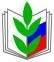 ПРОФСОЮЗ РАБОТНИКОВ НАРОДНОГО ОБРАЗОВАНИЯ И НАУКИ РОССИЙСКОЙ ФЕДЕРАЦИИ САМАРСКАЯ ОБЛАСТНАЯ ОРГАНИЗАЦИЯ ПРОФСОЮЗА ПРЕЗИДИУМ ОБЛАСТНОЙ ОРГАНИЗАЦИИ ПРОФСОЮЗА ПОСТАНОВЛЕНИЕ	25 ноября 2020	                               г. Самара                                           №9-10Об утверждении положенияСамарского областного конкурса«Лучшая профсоюзная команда»Президиум Самарской областной организации Профсоюза работников народного образования и науки РФ ПОСТАНОВЛЯЕТ:Утвердить положение Самарского областного конкурса «Лучшая профсоюзная команда».Провести Конкурс в декабре 2020г.Контроль за выполнением постановления возложить на специалиста Самарской областной организации Профсоюза работников народного образования и науки РФ А.А.Ильину, председателя СКС К.В. ФранкаПредседатель областной организации Профсоюза                                                                  А.В.Гудкова 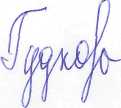 ПоложениеСамарского областного конкурса «Лучшая профсоюзная команда»                                    1. Общие положенияНастоящее Положение определяет порядок организации и проведения конкурса «Лучшая профсоюзная команда».Организатором Конкурса является Самарская областная организация Профсоюза работников народного образования и науки РФ, СКС Самарской областной организации профсоюза работников народного образования и науки РФ, Ассоциация профсоюзных организаций студентов Самарской области (далее -АПОС).Участниками Конкурса являются студенты Ассоциации профсоюзных организаций студентов Самарской области.Цели и задачи Конкурса.2.1. Основными целями Конкурса являются:- активизация работы студенческих профсоюзных коллективов; - вовлечение активной студенческой молодежи в профсоюзную деятельность;- повышение качества работы профсоюзных бюро образовательных структурных подразделений вузов:2.2. Задачами Конкурса являются:- формирование работающих на высоком уровне профсоюзных коллективов;- предоставление максимальных возможностей раскрытия потенциала команд-конкурсантов в вопросах защиты прав и представлении интересов обучающихся;- повышение профессионального уровня работы студенческих профсоюзных организаций;- укрепление, развитие и координация деятельности студенческих профсоюзных организаций на вузовском и региональном уровнях.3. Организация Конкурса.3.1. Конкурс проводится  с 5 по 15 декабря 2020 года.Состав организационного комитета утверждается председателем Самарской областной организации Профсоюза работников народного образования и науки РФ (далее - Оргкомитет). Оргкомитет выполняет организационные, информационные и координационные функции, а также:- направляет участникам Положение;- определяет сроки и место проведения Конкурса;- утверждает план подготовки Конкурса;- утверждает порядок проведения Конкурса;- определяет содержание конкурсных заданий, вырабатывает критерии оценки конкурсантов;-  организует проведение конкурсных мероприятий;- имеет право вносить изменения в программу конкурса, а также регулировать количество и порядок проведения конкурсных заданий;- формирует состав жюри;- принимает иные решения в рамках проведения Конкурса.Условия проведения Конкурса.4.1. В конкурсе принимают участие обучающиеся – члены Профсоюза.4.2. Выдвижение команды для участия в Конкурсе осуществляется профсоюзными комитетами образовательных организаций, принимающих участие в организации и проведения конкурса.4.3. Количество участников в одной команде 10 человек, включая капитана команды.4.4. Список участников формируется на основании заявок (Приложение№1).Заявки подаются в Оргкомитет Конкурса в срок до 5 декабря 2020 года на почту Самарской областной организации Профсоюза работников народного образования и науки РФ.4.5. Перечень конкурсных испытаний:-конкурс «Визитная карточка»;- конкурс «Презентаций»;- конкурс «Правовое ориентирование»;- конкурс «Квиз»;- конкурс «Профсоюзный биатлон»;- конкурс 1 год из жизни профбюро»;- конкурс председателей.5. Конкурсные задания и регламент.5.1. Конкурс «Визитная карточка»Цель: конкурсное задание «Визитная карточка» направлено на выявление у конкурсантов умений и навыков организации публичных выступлений с целью презентации команды.Задачи конкурсантов:- дать характеристику профсоюзной команды, заострить внимание членов жюри на положительном опыте работы;- вызвать симпатию аудитории и использовать для этих целей современные технические средства.Форма проведения: творческое выступление. Данный конкурс является домашней заготовкой конкурсантов.Регламент: на выступление команде отводится до 3 минут. Ответы на вопросы членов жюри до 2 минут. Общее время выступления команды до 5 минут.Работа жюри и критерии оценки: 5-ти бальная система оценки. Выступление команды будет оцениваться по следующим критериям:Содержание выступления и его оригинальность.Вербальная коммуникация.Невербальная коммуникация.Качество цифровой презентации. 5. Соответствие цифровой презентации и выступления (декламации).5.2. Конкурс презентаций.Цель: Конкурс презентаций направлен на выявление навыков и умений доносить до широкой аудитории необходимую информацию с помощью современных технических и графических средств.Форма проведения: презентации в соответствии с заданными условиями на заданную тему. Данный конкурс является домашней заготовкой конкурсантов.Регламент: презентация на 8 слайдов с заранее выставленным таймером, на каждый слайд не более 15 секунд. Общее выступление не более 3 минут. Ответы на вопросы членов жюри до 2 минут. Общее время выступления команды до 5 минут.Работа жюри и порядок оценки: максимальная оценка соответствует ситуации, когда конкурсант дал максимальное количество правильных ответов на предложенные вопросы.5.3.  Конкурс «Правовое ориентирование».Цель конкурса «Правовое ориентирование» направлен на выявление у конкурсантов знаний законодательства РФ в сфере образования, а также умений и навыков использовать эти знания для разрешения конфликтных ситуаций.Форма проведения: задание на конкурс выдается непосредственно перед конкурсом.Регламент: конкурс проводится в письменной форме. На проведение конкурса отводится не менее 1 часа. В конкурсе принимают участие 3 представителя от команды. Председатель (заместитель председателя) не может принимать участие в конкурсе. Конкурс проводится в заочном режиме (без зрителей)Работа жюри и порядок оценки: максимальная оценки соотвествует ситуации, когда конкурсант  дал максимальное количество правильных ответов  на предложенные вопросы.5.4. Конкурс «Квиз».Цель конкурса «Квиз» направлен на выявление у конкурсанта знаний в области законодательства РФ и локальной нормативно-правовой базы в сфере осуществления конкурсантом его профессиональной деятельности, а также на умение применения профессиональных знаний в стрессовой ситуации.Форма проведения: конкурс проводится в форме игры, состоящей из одного (или нескольких) раундов. Каждой команде необходимо ответить на определенное количество вопросов. Все команды отвечают на поставленный вопрос одновременно с помощью использования специализированного программного обеспечения или на бумажном носителе. За каждый правильный ответ исчисляются очки, согласно стоимости вопроса. За неправильные ответы очки не начисляются. Игра состоит из нескольких тем с определенным количеством вопросов в каждой. Вопросы имеют разную стоимость в баллах в зависимости от сложности.Регламент: время на обдумывание ответа – не менее 20 секунд, не более 1 минуты в зависимости от тематики.Тематика и содержание, а также порядок проведения (возможно проведение в несколько туров в зависимости от количества конкурсантов данного конкурсного) задания определяется Оргкомитетом и жюри Конкурса   самостоятельно непосредственно перед началом конкурса.  Работа жюри и порядок оценки: победителем Конкурса считается команда, набравшая наибольшее количество очков.5.5. Конкурс «Профсоюзный биатлон».Цель: Конкурс «Профсоюзный биатлон» направлен на выявление у конкурсантов умения быстро ориентироваться в экстремальной обстановке, знаний законодательства и нормативно- правовых актов в сфере образования и внутри профсоюзной деятельности. Форма проведения: конкурс проводится в форме игры. В конкурсе принимают участие 5 человек из состава команды. Каждому игроку по очереди необходимо будет ответить на вопросы. Ответ записывается и зачитывается конкурсантом по истечению заданного времени. Если конкурсант дает правильный ответ, то он остается в команде и переходит в конец очереди, за неправильный ответ- конкурсант выбывает из игры.  Регламент: время на обдумывание и запись ответа до 10 секунд.Работа жюри и порядок оценки: победителем Конкурса считается команда, в которой остается последний игрок.5.6 Конкурс «1 год из жизни профбюро».Цель: Конкурс «1 год из жизни профбюро» направлен на выявление у конкурсантов знаний законодательства РФ в сфере образования, а также умений и навыков использовать эти знания для разрешения конфликтных ситуаций.Регламент: Тематика содержания, а также порядок проведения и оценивания данного конкурсного задания определяется жюри конкурса самостоятельно непосредственно перед началом игры.Форма проведения организационно-деловая игра.5.7. Конкурс председателей профбюро.Цель: конкурс председателей направлен на выявление лидерских качеств капитана команды, а также на реализацию потенциала студентов и укреплению дружеских связей между членами команды.Регламент: Тематика и содержание, а также порядок проведения и оценивания данного конкурсного задания определяется жюри Конкурса самостоятельно. Задание командам выдается непосредственно перед началом конкурса. 6.Оценка конкурсных заданий.6.1. Для определения победителя Конкурса используется рейтинговая система оценки.6.2. В ходе каждого конкурса команда получает определенное количество очков, на основании которого строится рейтинг.6.3. Судейская коллегия вправе внести изменения в содержательную часть конкурсных испытаний.6.4. Конкурсы, в которых для определения результатов требуется работа жюри, оцениваются по следующей системе:- количество критериев в одном конкурсе определяется в результате его специфики (субъективная и объективная составляющая).- по итогам Конкурса члены жюри выставляют рейтинг для каждого профбюро;- профбюро, нарушавшее положение Конкурса, может быть дисквалифицировано по усмотрению Оргкомитета Конкурса.7.Награждение победителей Конкурса.7.1 Команда – Победитель и призеры награждаются Почетными грамотами Самарской областной организации Профсоюза работников народного образования и науки РФ и денежной премией. 7.2. Все участники награждаются Почетными грамотами за участие.7.3 Результаты Конкурса утверждаются протоколом заседания жюри и публикуются Оргкомитетом.8. Финансирование Конкурса.- Финансирование Конкурса осуществляется за счет Самарской областной организации Профсоюза работнико  народного образования и науки РФ.- СКС Самарской областной организации Профсоюза работников народного образования и науки РФ.